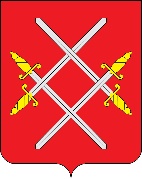 АДМИНИСТРАЦИЯ РУЗСКОГО ГОРОДСКОГО ОКРУГАМОСКОВСКОЙ ОБЛАСТИПОСТАНОВЛЕНИЕот __________________________ №_______О внесении  изменений в постановление Администрации Рузского городского округа  Московской области от 12 марта  2020 года  №690 «О  введении режима повышенной готовности  и мерах по предотвращению   распространения  новой коронавирусной инфекции (COVID-2019) на территории  Рузского городского округа Московской области» и признании утратившими силу некоторых постановлений Администрации Рузского городского округаВ соответствии с Федеральным законом от 21.12.1994 № 68-ФЗ «О защите населения и территорий от чрезвычайных ситуаций природного и техногенного характера», Федеральным законом от 30.03.1999 № 52-ФЗ «О санитарно- эпидемиологическом благополучии населения», Постановлением Губернатора Московской области от 12.03.2020 № 108-ПГ «О введении в Московской области режима повышенной готовности для органов управления и сил Московской областной системы предупреждения и ликвидации чрезвычайных ситуаций и некоторых мерах по предотвращению распространения новой коронавирусной инфекции (COVID-2019) на территории Московской области» (с изменениями, внесенными постановлениями Губернатора Московской области  от 23.07.2020 №344-ПГ, от  01.08.2020 №353-ПГ, от 06.08.2020 №354-ПГ, от 20.08.2020 №374-ПГ, от 18.09.2020 №414-ПГ, от 25.09.2020 № 420-ПГ, от 01.10.2020 №429-ПГ, от 07.10.2020 №439-ПГ, о 15.10.2020 №455-ПГ, от 19.10.2020 №463-ПГ, от 31.10.2020 №485-ПГ, от 06.11.2020  №496-ПГ,от 09.11.2020 №502-ПГ,от 20.11.2020 №518-ПГ, от 26.11.2020 №530-ПГ,от 11.12.2020 №558-ПГ, от 12.01.2021 № 1-ПГ,от 21.01.2021 №16-ПГ, от 08.02.2021 №33-ПГ,от 12.03.2021 №67-ПГ, от 25.05.2021 №138-ПГ, от 13.06.2021 №178-ПГ, от 21.10.2021 №387-ПГ,от 26.10.2021 №393-ПГ,от 23.12.2021 №490, от 03.03.2022 60-ПГ), руководствуясь Уставом Рузского городского округа, Администрация Рузского городского округа  постановляет:1.Внести в постановление Администрации Рузского городского округа Московской области от 23.06.2021 №2192 «О дополнительных мерах по предотвращению распространения новой коронавирусной инфекции (COVID-2019) на территории Рузского городского округа Московской области» (в редакции от  02.07.2021 №2375, от 28.07.2021 №2722, от 01.09.2021  № 3231, от 09.09.2021 №3397, от 25.10.2021 №4117, от 28.12.2022 №5243, от 05.03. 2022 № ) (далее- Постановление) следующие изменения:1.1.дополнить пунктами 1.1. - 117 следующего содержания:«1.1. Обязать лиц, прибывающих на территорию Российской Федерации, соблюдать постановления руководителя Федеральной службы по надзору в сфере защиты прав потребителей и благополучия человека - главного государственного санитарного врача, его заместителя о нахождении в режиме изоляции на срок, указанный в таких постановлениях.1.2.Обязать лиц, совместно проживающих в период обеспечения изоляции с лицами, указанными в пункте 1.1. настоящего постановления, а также с гражданами, в отношении которых приняты постановления государственного санитарного врача, его заместителя, обеспечить самоизоляцию по месту жительства (пребывания) на срок, указанный в постановлении главного государственного санитарного врача, его заместителя.1.3.Обязать:	1.3.1.граждан соблюдать дистанцию до других граждан (социальная дистанция), в том числе в общественных местах и общественном транспорте, за исключением случаев оказания услуг по перевозке пассажиров и багажа легковым такси;	1.3.2.органы власти, организации и индивидуальных предпринимателей, а также иных лиц, деятельность которых связана с совместным пребыванием граждан, обеспечить соблюдение гражданами (в том числе работниками) социальной дистанции, в том числе путем нанесения специальной разметки и установления специального режима допуска и нахождения в зданиях, строениях, сооружениях (помещениях в них), на соответствующей территории (включая прилегающую территорию);1.3.3.граждан с наличием новой коронавирусной инфекции (COVID-2019) и совместно проживающих с ними лиц в целях контроля за соблюдением режима самоизоляции (изоляции) на дому по назначению медицинских организаций государственной системы здравоохранения Московской области или в соответствии с постановлениями санитарных врачей применять технологии электронного мониторинга местоположения гражданина в определенной геолокации, в том числе с использованием технических устройств и (или) программного обеспечения («Социальный мониторинг») в порядке, установленном Министерством государственного управления, информационных технологий и связи Московской области;1.3.4.граждан использовать средства индивидуальной защиты органов дыхания (маски, респираторы) при нахождении в местах общего пользования (в том числе на всех объектах розничной торговли, аптеках, общественном транспорте, включая перевозку пассажиров и багажа по заказу, легковым такси, железнодорожном транспорте, железнодорожных вокзалах, станциях, пассажирских платформах, пешеходных настилах, мостах и тоннелях, на всех предприятиях, продолжающих свою работу, в местах общего пользования многоквартирных домов, медицинских организациях);  1.3.5.организации и индивидуальных предпринимателей, деятельность которых связана с совместным пребыванием граждан, не допускать в здания, строения, сооружения (помещения в них), в которых осуществляется деятельность таких организаций и индивидуальных предпринимателей, граждан, не соблюдающих требования подпункта 4 настоящего пункта.1.4.Рекомендовать гражданам в возрасте старше 60 лет, а также гражданам, имеющим заболевания, указанные в приложении к настоящему постановлению, не покидать место проживания (пребывания), в том числе жилые и садовые дома, за исключением случаев:1.4.1.обращения за медицинской помощью и случаев иной прямой угрозы жизни и здоровью;1.4.2.передвижения к месту приобретения товаров, работ, услуг, в целях выгула домашних животных, выноса отходов до ближайшего места накопления отходов, прогулок и занятий физкультурой и спортом на открытом воздухе.Настоящий пункт не применяется к руководителям и сотрудникам предприятий, организаций, учреждений и органов власти, чье нахождение на рабочем месте является критически важным для обеспечения их функционирования, работникам здравоохранения, а также к гражданам, определенным решением оперативного (противоэпидемического) штаба по проведению санитарноэпидемиологических (профилактических) мероприятий по предупреждению распространения новой коронавирусной инфекции (COVID-2019) на территории Московской области.1.5.Запретить проведение на территории Московской области публичных мероприятий, за исключением официальных публичных мероприятий, организуемых органами государственной власти Московской области или с участием органов государственной власти Московской области.1.6.Рекомендовать гражданам воздержаться от поездок в целях туризма и отдыха.Рекомендовать гражданам для передвижения на территории Московской области использовать преимущественно личный транспорт.1.7.Установить, что организации, осуществляющие деятельность на территории Московской области, осуществляют такую деятельность с обязательным соблюдением санитарно-эпидемиологических правил и методических рекомендаций, утвержденных Главным государственным санитарным врачом Российской Федерации.1.8. Администрации Рузского городского округа Московской области, в случае обращения к ним органов исполнительной власти Московской области оказывать таким органам содействие по организации и (или) оснащению (переоснащению) дополнительно создаваемого или перепрофилируемого коечного фонда для оказания стационарной медицинской помощи пациентам со средней и тяжелой степенью тяжести течения новой коронавирусной инфекции (COVID-2019).1.9.Установить, что распространение новой коронавирусной инфекции (COVID-2019) является в сложившихся условиях чрезвычайным и непредотвратимым обстоятельством, повлекшим введение режима повышенной готовности в соответствии с Федеральным законом от 21.12.1994 № 68-ФЗ «О защите населения и территорий от чрезвычайных ситуаций природного и техногенного характера», который является обстоятельством непреодолимой силы.1.10.Установить, что:1.10.1.Юридические лица, индивидуальные предприниматели, должностные лица, граждане в случае нарушения требований, предусмотренных настоящим постановлением, привлекаются к ответственности в соответствии с федеральным законодательством и законодательством Московской области.»;3.  Опубликовать настоящее постановление в газете «Красное знамя» и разместить на официальном сайте Рузского городского округа в сети «Интернет».           4. Настоящее Постановление вступает в силу с момента подписания и распространяется на правоотношения,  возникшие с  4 марта 2022 года.          5. Контроль за исполнением настоящего постановления оставляю за собой.Глава городского округа                                                                    Н.Н. Пархоменкоа                                                                   О.П. Гаврилова                                 2022Дейс Надежда Александровна,отдел реализации социальных программ, заведующий отделом,8 (496 27)24-680, ruzazdrav@ruzareg.ru